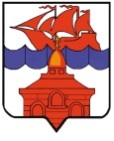 РОССИЙСКАЯ  ФЕДЕРАЦИЯКРАСНОЯРСКИЙ КРАЙТАЙМЫРСКИЙ ДОЛГАНО-НЕНЕЦКИЙ МУНИЦИПАЛЬНЫЙ РАЙОНАДМИНИСТРАЦИЯ СЕЛЬСКОГО ПОСЕЛЕНИЯ ХАТАНГАПОСТАНОВЛЕНИЕО внесении изменений и дополнений в Постановление администрации сельского поселения Хатанга № 007-П от 17.01.2011 г. «Об утверждении административного регламента предоставления муниципальной услуги «Прием заявлений и выдача документов о согласовании переустройства и (или) перепланировки жилого помещения» администрацией сельского поселения Хатанга» В соответствии с п.5.1. раздела 5  Постановления администрации сельского поселения Хатанга от 23.11.2010 года №135-П «Об утверждении  порядка разработки  и утверждения административных регламентов предоставления муниципальных услуг органами местного самоуправления сельского поселения Хатанга и подведомственными им учреждениями», на основании заключения комиссии, осуществляющей функции уполномоченного органа по экспертизе проектов административных регламентов предоставления муниципальных услуг органами местного самоуправления сельского поселения Хатанга от 14.01.2011 №6/2ПОСТАНОВЛЯЮ:Внести в Постановление администрации сельского поселения Хатанга № 007-П от 17.01.2011 г. «Об утверждении административного регламента предоставления муниципальной услуги «Прием заявлений и выдача документов о согласовании переустройства и (или) перепланировки жилого помещения» администрацией сельского поселения Хатанга» (далее – Постановление) следующие изменения:1.1. Подраздел 5.1. Раздела 5. Изложить в следующей редакции:       «Заявитель вправе обжаловать действия или бездействие должностных лиц          администрации при предоставлении ими муниципальной услуги по выдаче градостроительного плана земельного участка в досудебном и судебном порядке   и может обратиться с жалобой, в том числе в следующих случаях:1) нарушение срока регистрации запроса Заявителя о предоставлении   муниципальной услуги;2)    нарушение срока предоставления муниципальной услуги;3) требование у Заявителя документов, не предусмотренных нормативными правовыми актами Российской Федерации, нормативными правовыми актами Красноярского края, муниципальными правовыми актами для предоставления муниципальной услуги;4) отказ в приеме документов, предоставление которых предусмотрено нормативными правовыми актами Российской Федерации, нормативными правовыми актами Красноярского края, муниципальными правовыми актами для предоставления муниципальной услуги, у заявителя;5)  отказ в предоставлении муниципальной услуги, если основания отказа не предусмотрены федеральными законами и принятыми в соответствии с ними иными нормативными правовыми актами Российской Федерации, нормативными правовыми актами Красноярского края, муниципальными правовыми актами;6)   затребование с Заявителя при предоставлении муниципальной услуги платы, не предусмотренной нормативными правовыми актами Российской Федерации, нормативными правовыми актами Красноярского края, муниципальными правовыми актами;7)  отказ органа, предоставляющего муниципальную услугу, должностного лица органа, предоставляющего муниципальную услугу, в исправлении допущенных опечаток и ошибок в выданных в результате предоставления муниципальной услуги документах либо нарушение установленного срока таких исправлений.8)  нарушение срока или порядка выдачи документов по результатам предоставления муниципальной услуги;  9) приостановление предоставления муниципальной услуги, если основания          приостановления не предусмотрены федеральными законами и принятыми в соответствии с ними иными нормативными правовыми актами Российской Федерации, законами и иными нормативными правовыми актами субъектов Российской Федерации, муниципальными правовыми актами.».Подраздел 5.8. Раздела 5. Изложить в следующей редакции:«По результатам рассмотрения жалобы принимается одно из следующих                    решений:1) жалоба удовлетворяется, в том числе в форме отмены принятого решения, исправления допущенных опечаток и ошибок в выданных в результате предоставления государственной или муниципальной услуги документах, возврата заявителю денежных средств, взимание которых не предусмотрено нормативными правовыми актами Российской Федерации, нормативными правовыми актами субъектов Российской Федерации, муниципальными правовыми актами;           2) в удовлетворении жалобы отказывается.»Опубликовать Постановление в Информационном бюллетене Хатангского сельского Совета депутатов и администрации сельского поселения Хатанга и на официальном сайте органов местного самоуправления сельского поселения Хатанга www.hatanga24.ru Постановление вступает в силу  в день, следующий за днем его официального опубликования.Контроль за исполнением настоящего Постановления возложить на Скрипкина А. С., заместителя Главы сельского поселения Хатанга.Исполняющая обязанностиГлавы сельского поселения Хатанга			                                          А. И. Бетту30.05.2018 г.№ 066 - П